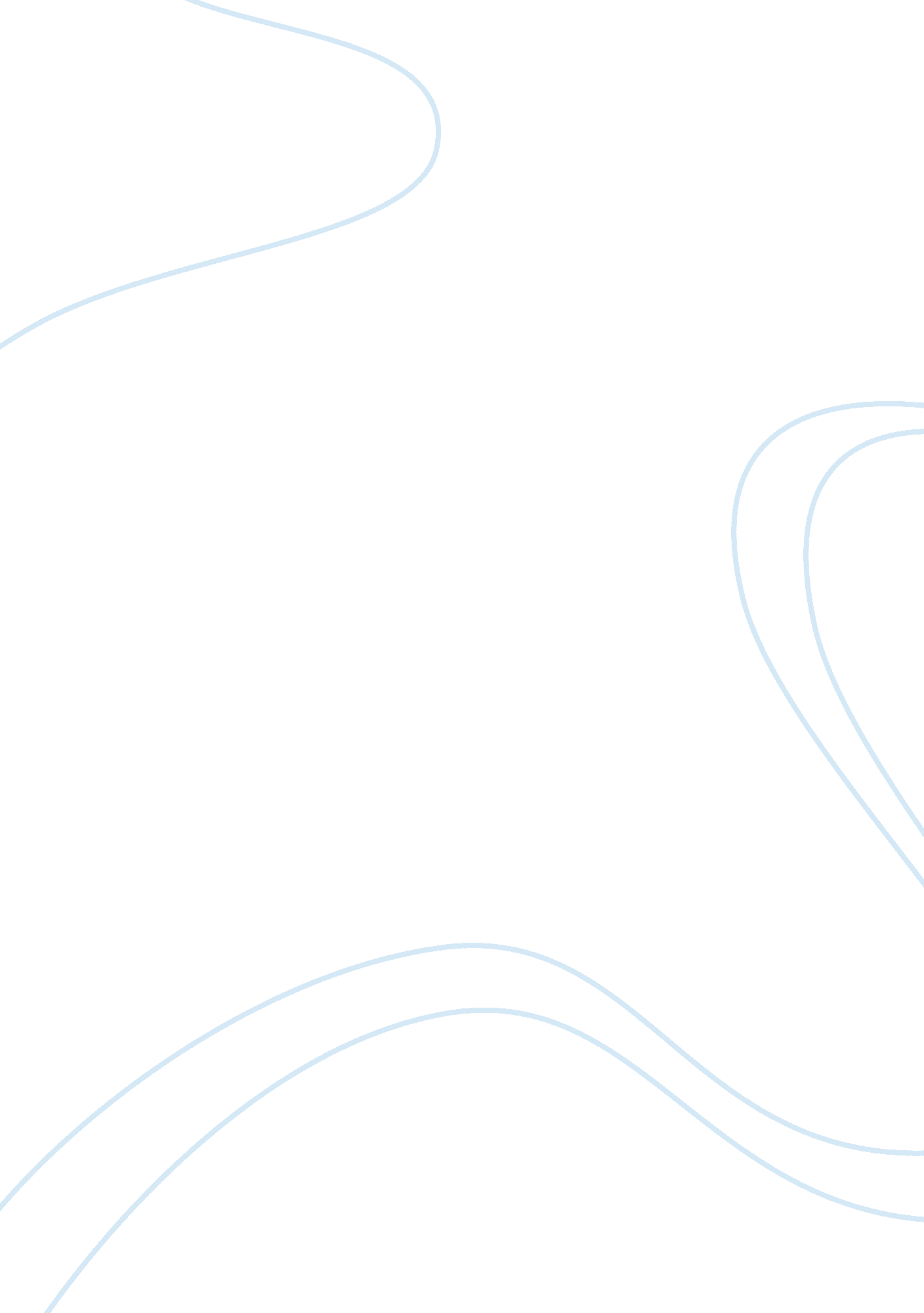 Good essay on nursingBusiness, Management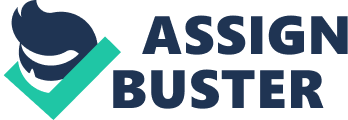 Compilation Compilation Introduction Leadership and management are important aspects in the achievement of anticipated objectives and goals in an organization. In the world today, many organizations focus on ensuring that they have an effective combination between the theories of management and leadership styles, which establish a platform for the achievement of success. Consequently, it is essential to outline significant ways of blending management and leadership because the blending would outline the advantages of the factors in achieving success (Birks, Y. F., & Watt, I. S. 2007). Occasionally, employees working in organizations tend to look up to their managers who have effective traits of leadership (Curtis, E. A., de Vries, J., &Sheerin, F. K. 2011). As such, they create favorable environments that encourage the employees and the leaders. 
Leadership in the healthcare environments requires accuracy in the dissemination of information to the public. Accuracy in the provision of information is dependent various factors. One of these elemental factors is personality type. The personality type and traits of an institution can have effects on the leadership of the healthcare environment. Personal instincts in the professionalism in the healthcare settings are efficient in the making of healthy decisions. 
The styles of handling conflicts also affect the healthcare environment. The medical practitioners and the nurses try to keep up with changing times in the healthcare environments. In order to do so, they develop conflict theories that explain the instances of conflicts in the healthcare organizations (Inandi, Y., Tunc, B., &Gilic, F. 2013). Emotional intelligence is also essential in the healthcare environments because it defines the effective leadership. It enables the leaders to understand their teams and engage in activities of motivating them. Describe the Role of Nursing Informatics Nursing informatics is important in the healthcare settings. The informatics define the communication and management systems and approaches in the healthcare settings. Nursing informatics enables the nurses and healthcare professionals to pass information around the healthcare settings in the healthcare institutions (McCleskey, J. A. 2014). The informatics also enables the healthcare professionals in the organizations to establish measures of managing conflicts in the organization. 
Nursing informatics is important because they help the nurses and other healthcare professionals to communicate in easy and effective ways in their organizations. With the informatics, the professionals can develop ample measures of promoting health care approaches in the healthcare systems. Explain how Nursing Informatics or Technology in Health Care will Help or Hinder your Leadership Nursing informatics and technology affect the leadership in the healthcare environments in various ways. First, nursing informatics and technology promote effective communication in the working environments. Communication is an essential aspect and a pillar of effective leadership in the working environments. Technology also promotes effective leadership through communication. That is; technological devices such as reminders, mobile phones, and telephones facilitate easy communication in the organizations (Yoder-Wise, P. S. 2013). Technology and nursing informatics can promote effective leadership through tests. For instance, the Jung Typology Test is form of technological advancement that identifies the personality strengths of individuals, which is an important aspect of leadership. Conclusion The healthcare environment is an important element in the healthcare settings. Leadership is also another important aspect of healthcare settings and various aspects influence it. Some of the aspects include personality, time management, styles of handling conflict and emotional intelligence. The adherence to these elements facilitates effective leadership in the healthcare environments. Other aspects that affect the leadership in the healthcare settings include nursing informatics and technological aspects. They define the aspects of communication and management in a healthcare organization. References Birks, Y. F., & Watt, I. S. (2007). Emotional intelligence and patient-centered care. Journal of The Royal Society of Medicine, 100(8), 368-374. doi: 10. 1258/jrsm. 100. 8. 368 
core factors. British Journal of Nursing, 20(5), 306-309. 
Curtis, E. A., de Vries, J., &Sheerin, F. K. (2011). Developing leadership in nursing: exploring 
Inandi, Y., Tunc, B., &Gilic, F. (2013). School Administrators' leadership Styles and Resistance to Change. International Journal of Academic Research, 5(5), 196-203. 
McCleskey, J. A. (2014). Situational, Transformational, and Transactional Leadership and Leadership Development. Journal of Business Studies Quarterly, 5(4), 117-130. 
Yoder-Wise, P. S. (Ed.). (2013). Leading and Managing in Nursing-Revised Reprint. New 
York: Elsevier Health Sciences. 